Task Sheet 2Children to complete tasks each day in small sessions lasting between 10 and 15 minutes.Can you take pictures of your work or you doing the tasks and email me them to me as I would like to see how you are doing.      classFLP@springhill.lancs,sch.uk Letters and Sounds VideoRecap on the letters from last week s  a t p i n     say the sound and the name.You will need the letter cards -  m/d/g/o/c/k/  say the sound and the name.Challenge Find and say the letter, write the letter correctly.Make as many different words that you can with the letters. Read and write the words.Can you find the ones that rhyme ( have the same ending e.g. it, kit, pit, sit)Read the tricky words and then try to write themOngoing Tasks Watch Alphablocks on CeebiesStory Session VideoListen to the Hungry Caterpillar story - Story read by the author on YouTube https://www.youtube.com/watch?v=eXHScpo_Vv8- Animated video on YouTube https://www.youtube.com/watch?v=75NQK-Sm1YYChallenge Write a diary of the foods you eat each day.Discuss which foods are healthy and which ones are not and why?Ongoing tasksWatch Handwriting Heroes to help with letter formation (the letter y is the only one in the wrong section it is a surfer not skier)Cannon Poppers  https://www.youtube.com/watch?v=ZeOOB-GVOyIBouncers https://www.youtube.com/watch?v=AEh4F2_TjWESkydivers https://www.youtube.com/watch?v=n4A23g_JwhwSkiers  https://www.youtube.com/watch?v=x1uYdC0dQLQSurfers https://www.youtube.com/watch?v=zLM5Hlj5dC0Numeracy VideoRecap on counting to 20 using FingersOrder the number cards  1-10 or 1-20,  match objects to numbers.Say a number and then say what is one more (what comes after) or practically count out the objects for the number and add one to make it 1 more and say what the number is now.Say a number and then say what is one less (what comes before) or practically count out the objects for the number and take one away to make it 1 less and say what the number is now.New Challenge Sing days of the Week song - https://www.youtube.com/watch?v=HtQcnZ2JWsY                                                                                  https://www.youtube.com/watch?v=Oiisv7EhG98Say the say of the week in order Say the days in order starting at different days.Say which day comes after  Monday or FridaySay what day comes before Wednesday or Saturday.Ongoing TasksWatch Numberblocks on BBC iplayerComplete the Super Hero challenge on SumdogTopic VideoWe are going to talk about the life cycle of a butterfly and know the different stages it goes throughhttps://www.bbc.co.uk/bitesize/clips/zxcmp39 https://www.youtube.com/watch?v=V5RSpMQQOpwhttps://www.bbc.co.uk/teach/class-clips-video/how-caterpillars-change-into-butterflies-no-narration/zn4rkmnChallengeTalk about the different stages of the life cycle.Children to make a life cycle of the butterfly using different media, painting drawing playdough, junk modelling.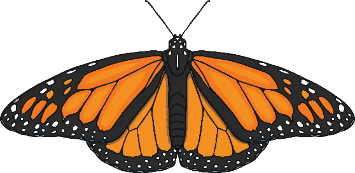 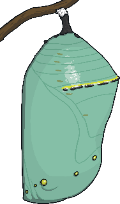 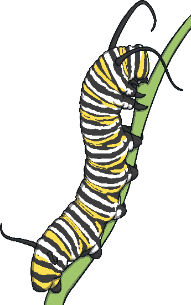 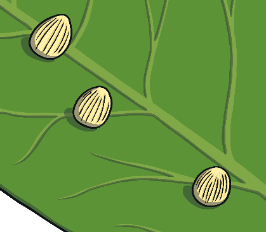 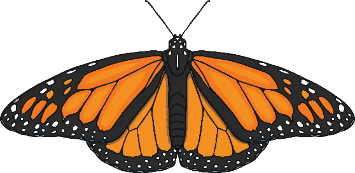 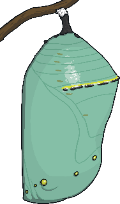 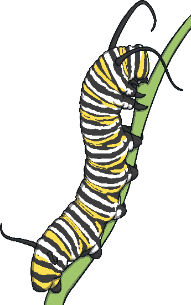 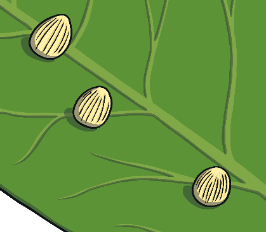 